Новый стандарт начального общего образования требует, чтобы содержание основной образовательной программы начального общего образования было вариативным. Это значит, что школы всё больше должны ориентироваться на потребности учеников и предлагать им различные варианты программ в рамках одного уровня образования.Школа может обеспечить вариативность основной образовательной программы (ООП) тремя способами. Первый– в структуре программ начального общего образования  школа может предусмотреть учебные предметы, учебные курсы и учебные модули. Второй – школа может разрабатывать и  реализовывать программы углубленного изучения  отдельных предметов. Третий способ – школа может разрабатывать и реализовывать индивидуальные учебные планы в соответствии с образовательными потребностями и интересами учеников.Структура основной образовательной программы. Целевой раздел: 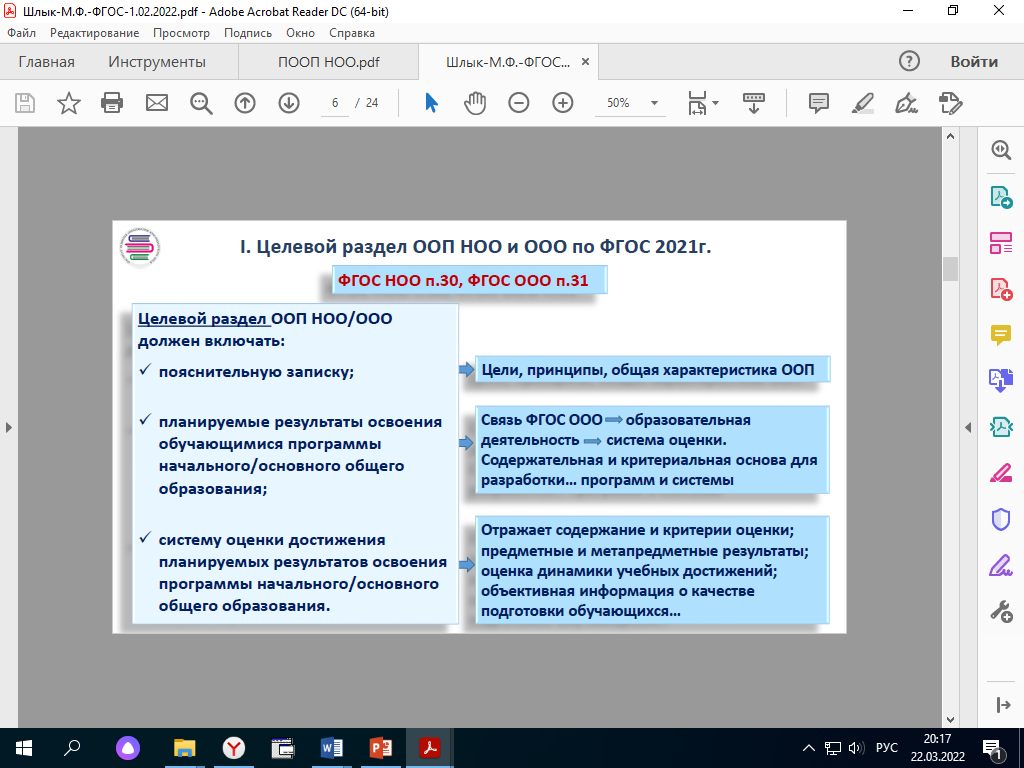 Содержательный раздел. Теперь содержит рабочую программу воспитания. -Рабочие программы учебных предметов, учебных курсов, в том числе внеурочной деятельности, учебных модулей.-Программа формирования УУД у обучающихся.-Рабочая программа воспитания.Организационный раздел содержит- Учебный план НОО- План внеурочной деятельности, календарный учебный график, НОВОЕ: календарный план воспитательной работы (который содержит перечень событий и мероприятий воспитательной направленности, которые организуются и проводятся Организацией или в которых Организация принимает участие) - Характеристика условий реализации начального общего образования в соответствии с требованиями ФГОС.6. Рабочие программы учебных предметов, учебных курсов (в том числе внеурочной деятельности), учебных модулей должны включать:- содержание учебного предмета, учебного курса (в том числе внеурочной деятельности), учебного модуля;- планируемые результаты освоения учебного предмета, учебного курса (в том числе внеурочной деятельности), учебного модуля;- тематическое планирование с указанием количества академических часов, отводимых на освоение каждой темы учебного предмета, учебного курса (в том числе внеурочной деятельности), учебного модуля и использование по этой теме электронных (цифровых) образовательных ресурсов, являющихся учебно-методическими материалами (мультимедийные программы, электронные учебники и задачники, электронные библиотеки, виртуальные лаборатории, игровые программы, коллекции цифровых образовательных ресурсов), используемыми для обучения и воспитания различных групп пользователей, представленными в электронном (цифровом) виде. содержание которых соответствует законодательству об образовании. Рабочие программы учебных предметов, учебных курсов (в том числе внеурочной деятельности), учебных модулей формируются с учетом рабочей программы воспитания.должны создаваться условия, обеспечивающие возможность формирования функциональной грамотности обучающихся (способности решать учебные задачи и жизненные проблемные ситуации на основе сформированных предметных, метапредметных и универсальных способов деятельности), включающей овладение ключевыми компетенциями, составляющими основу готовности к успешному взаимодействию с изменяющимся миром и дальнейшему успешному образованию»ФГ в требованиях к результатам обучающихся:личностным (осознание российской гражданской идентичности; готовность обучающихся к саморазвитию, самостоятельности и личностному самоопределению и т.д.);метапредметным (освоенные обучающимися межпредметные понятия и универсальные учебные действия (познавательные, коммуникативные, регулятивные), Овладение навыками участия в совместной деятельности.,  Овладение навыками работы с информацией.;предметным (освоенные обучающимися в ходе изучения учебного предмета научные знания, умения и способы действий, специфические для данной предметной области; предпосылки научного типа мышления; виды деятельности по получению нового знания).В обновлённых ФГОС сформулированы максимально конкретные требования к предметам всей школьной программы: что конкретно школьник будет знать, чем овладеет и что освоит. Изучение родного (русского) языка и литературного чтения на родном языке осуществляется при наличии возможностей (наличие учебников)  и по заявлению родителей. 